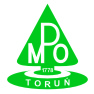 Rozdział IIFormularze Nie uważa się za modyfikacje wypełnienie formularza ofertowego na komputerze. Wykonawca w miarę potrzeb może wykorzystać do zamieszczenia treści  miejsca wykropkowane. Nie dopuszcza się natomiast wprowadzania żadnych zmian merytorycznych w formularzJa, niżej podpisany.......................................................................................................................[imię i nazwisko]jako upoważniony do reprezentowania wykonawcy /firmy* ............................................................................................................................................................................................................[nazwa firmy]oświadczam, że :posiadam uprawnienia do wykonania przedmiotu zamówienia, posiadam doświadczenie oraz wiedzę do wykonania zamówienia,dysponuję odpowiednim potencjałem technicznym oraz osobami zdolnymi do wykonania zamówienia.znajduję się w sytuacji ekonomicznej i finansowej zapewniającej wykonanie przedmiotu zamówienia……………………...data ……………                                                                   …...............................................[pieczęć i podpis wykonawcy ]*wpisać dane Wykonawcy  Ja, niżej podpisany..........................................................................................................................................................[imię i nazwisko]jako upoważniony do reprezentowania dostawcy/firmy........................................................................................................................................................................................................................................................................................[nazwa firmy] po zapoznaniu się z treścią art.24 ust.1 i ust. 2  pkt. 5) i ust.2a oświadczam, że na dzień składania ofert nie podlegam wykluczeniu z postępowania o niniejsze zamówienie.……………………...data ……………                                                                   …...............................................[pieczęć i podpis wykonawcy ]Wyciąg  art. 24 ust. 1 u P.z.p.Z postępowania o udzielenie zamówienia wyklucza się:(uchylony)1a)  (uchylony)  wykonawców, w stosunku do których otwarto likwidację lub których upadłość ogłoszono, z wyjątkiem wykonawców, którzy po ogłoszeniu upadłości zawarli układ zatwierdzony prawomocnym postanowieniem sądu, jeżeli układ nie przewiduje zaspokojenia wierzycieli przez likwidację majątku upadłego;wykonawców, którzy zalegają z uiszczeniem podatków, opłat lub składek na ubezpieczenia społeczne lub zdrowotne, z wyjątkiem przypadków gdy uzyskali oni przewidziane prawem zwolnienie, odroczenie, rozłożenie na raty zaległych płatności lub wstrzymanie w całości wykonania decyzji właściwego organu;osoby fizyczne, które prawomocnie skazano za przestępstwo popełnione w związku 
z postępowaniem o udzielenie zamówienia, przestępstwo przeciwko prawom osób wykonujących pracę zarobkową, przestępstwo przeciwko środowisku, przestępstwo  przekupstwa, przestępstwo przeciwko obrotowi gospodarczemu lub inne przestępstwo popełnione w celu osiągnięcia korzyści majątkowych, 
a także za przestępstwo skarbowe lub przestępstwo udziału w zorganizowanej grupie albo związku mających na celu popełnienie przestępstwa lub przestępstwa skarbowego,spółki jawne, których wspólnika prawomocnie skazano za przestępstwo popełnione w związku 
z postępowaniem o udzielenie zamówienia, przestępstwo przeciwko prawom osób wykonujących pracę zarobkową, przestępstwo przeciwko środowisku, przestępstwo przekupstwa, przestępstwo przeciwko obrotowi gospodarczemu lub inne przestępstwo popełnione w celu osiągnięcia korzyści majątkowych,
 a także za przestępstwo skarbowe lub przestępstwo udziału w zorganizowanej grupie albo związku mających na celu popełnienie przestępstwa lub przestępstwa skarbowego;strona 1z 2spółki partnerskie, których partnera lub członka zarządu prawomocnie skazano za przestępstwo popełnione w związku z postępowaniem o udzielenie zamówienia, przestępstwo przeciwko prawom osób wykonujących prace zarobkową, przestępstwo przeciwko środowisku, przestępstwo przekupstwa, przestępstwo przeciwko obrotowi gospodarczemu lub inne przestępstwo popełnione w celu osiągnięcia korzyści majątkowych, a także za przestępstwo skarbowe lub przestępstwo udziału w zorganizowanej grupie albo związku mających na celu popełnienie przestępstwa lub przestępstwa skarbowego;spółki komandytowe oraz spółki komandytowo-akcyjne, których komplementariusza prawomocnie skazano za przestępstwo popełnione w związku z postępowaniem o udzielenie zamówienia, przestępstwo przeciwko prawom osób wykonujących pracę zarobkową, przestępstwo przeciwko środowisku, przestępstwo przekupstwa, przestępstwo przeciwko obrotowi gospodarczemu lub inne przestępstwo popełnione w celu osiągnięcia korzyści majątkowych, a także za przestępstwo skarbowe lub przestępstwo udziału w zorganizowanej grupie lub związku mających na celu popełnienie przestępstwa lub przestępstwa skarbowego;osoby prawne, których urzędującego członka organu zarządzającego prawomocnie skazano za przestępstwo popełnione w związku z postępowaniem o udzielenie zamówienia, przestępstwo przeciwko prawom osób wykonujących pracę zarobkową, przestępstwo przeciwko środowisku, przestępstwo przekupstwa, przestępstwo przeciwko obrotowi gospodarczemu lub inne przestępstwo popełnione w celu osiągnięcia korzyści majątkowych, a także za przestępstwo skarbowe lub przestępstwo udziału w zorganizowanej grupie lub związku mających na celu popełnienie przestępstwa lub przestępstwa skarbowego;podmioty zbiorowe, wobec których są orzekł zakaz ubiegania się o zamówienia na podstawie przepisów o odpowiedzialności podmiotów zbiorowych za czyny zabronione pod groźbą kary. wykonawców będących osobami fizycznymi, które prawomocnie skazano za przestępstwo, o którym mowa w art. 9 lub art. 10 ustawy z dnia 15 czerwca 2012 r. o skutkach powierzania wykonywania pracy cudzoziemcom przebywającym wbrew przepisom na terytorium Rzeczypospolitej Polskiej (Dz. U. poz. 769) – przez okres 1 roku od dnia uprawomocnienia sie wyroku. wykonawców będących spółka jawna, spółka partnerska, spółka komandytowa, spółka komandytowo-akcyjna lub osoba prawna, których odpowiednio wspólnika, partnera, członka zarządu, komplementariusza lub urzędującego członka organu zarządzającego prawomocnie skazano za przestępstwo, o którym mowa w art. 9 lub art. 10 ustawy z dnia 15 czerwca 2012 r. o skutkach powierzania wykonywania pracy cudzoziemcom przebywającym wbrew przepisom na terytorium Rzeczypospolitej Polskiej – przez okres 1 roku od dnia uprawomocnienia sie wyroku.Z postępowania wyklucza się również wykonawców którzy : Art.24 ust.2 pkt.5) uPzp - należąc do tej samej grupy kapitałowej, w rozumieniu ustawy z dnia 16 lutego 2007 r. o ochronie konkurencji i konsumentów (Dz. U. Nr 50, poz. 331, z późn. zm.5, złożyli odrębne oferty lub wnioski o dopuszczenie do udziału w tym samym postępowaniu, chyba że wykażą że istniejące miedzy nimi powiązania nie prowadza do zachwiania uczciwej konkurencji pomiędzy wykonawcami w postępowaniu o udzielenie zamówienia.Art.24 ust.2a u Pzp – Z postępowania wyklucza się również wykonawcę który  w okresie 3 lat przed wszczęciem postępowania , w sposób zawiniony poważnie naruszył obowiązki zawodowe, w szczególności, gdy wykonawca w  wyniku zamierzonego działania lub rażącego niedbalstwa nie wykonał lub nienależycie wykonał zamówienie, co zamawiający jest w stanie wykazać za pomocą dowolnych środków dowodowych, jeżeli zamawiający przewidział taką możliwość wykluczenia wykonawcy w ogłoszeniu o zamówieniu, w specyfikacji istotnych warunków  zamówienia lub w zaproszeniu do negocjacji. Zamawiający nie wyklucza z postępowania  o udzielenie zamówienia wykonawcy, który udowodni, że podjął konkretne środki techniczne , organizacyjne  
i kadrowe, które mają zapobiec zawinionemu i poważnemu naruszeniu obowiązków zawodowych w przyszłości oraz naprawił szkody powstałe w wyniku naruszenia obowiązków zawodowych lub zobowiązał się do ich naprawienia.strona 2 z 2Ja, niżej podpisany...............................................................................................................................................[imię i nazwisko]jako upoważniony do reprezentowania dostawcy/firmy.............................................................................................................................................................................................................................................................[nazwa firmy]Oświadczam, że:informacje zawarte w ofercie (wyspecyfikowane poniżej), stanowią tajemnicę przedsiębiorstwa w rozumieniu przepisów ustawy o zwalczaniu nieuczciwej konkurencji
z dnia 16 kwietnia 1993 r. (Dz. U. Z 2003 r., Nr 153, poz. 1503 z p. zm.),
nie mogą być udostępnione osobom trzecim*/ innym uczestnikom postępowania i winny być przechowywane przez okres 4 lat w sposób gwarantujący ich poufność................................................................................................................................................................................................................................................................................................................................................................................................................................ 
..............................................[podpis i pieczątka imienna]....................................., dnia......................................* niepotrzebne skreślić* powyżej należy wypisać nazwy dokumentów poufnych zamieszczonych w ofercie, * dokumenty poufne  należy umieścić w ofercie jako oddzielny rozdział.
* wykonawca nie może zastrzec informacji, o których mowa w art. 86 ust.4 tj.: cena oferty, termin wykonania zamówienia, warunków płatności.Ja, niżej podpisany......................................................................................................................[imię i nazwisko]jako upoważniony do reprezentowania dostawcy/firmy.....................................................................................................................................................................................................................[nazwa firmy]Oświadczam, że:  nie należę do grupy kapitałowej, o której mowa w ustawie z dnia 16 lutego 2007 r.  
o ochronie konkurencji i konsumentów  (Dz. U. Nr 50, poz. 331, z późn. zm). ……………………...data ……………                                                                   …...............................................[pieczęć i podpis wykonawcy ]Uwaga : W przypadku, gdy wykonawca należy do grupy kapitałowej składa oświadczenia wg  treści zał.5a Ja, niżej podpisany......................................................................................................................[imię i nazwisko]jako upoważniony do reprezentowania dostawcy/firmy.....................................................................................................................................................................................................................[nazwa firmy]Oświadczam, że:  należę do grupy kapitałowej, o której mowa w ustawie z dnia 16 lutego 2007 r.  o ochronie konkurencji i konsumentów  (Dz. U. Nr 50, poz. 331, z późn. zm).Dane: ……………………………………………………………………………………(nazwa i dane adresowe)Lista podmiotów należących do tej samej grupy kapitałowej:1. ……………………………………………………………………………….2. . ……………………………………………………………………………...3. ……………………………………………………………………………….……………………...data ……………                                                                   …...............................................[pieczęć i podpis wykonawcy ]Uwaga: W sytuacji zaistnienia  powyższych okoliczności wykonawca wypełnia Formularz , który jest w wersji dokumentu Word. Liczbę miejsc  na liście należy  dostosować do potrzeb wykonawcy.Uwaga: Wykonawca dokonując opisu przedmiotu zamówienia winien opisać szczegółowo wszystkie wymienione po stronie lewej formularza parametry oferowanego prze siebie sprzętu.   Nie uważa się za modyfikacje wypełnienie formularza ofertowego na komputerze. Wykonawca w miarę potrzeb może wykorzystać do zamieszczenia własnych treści prawą część formularza – parametry oferowane. Nie dopuszcza się natomiast wprowadzania żadnych zmian merytorycznych w lewej części formularza – są to parametry bezwzględnie wymagane.                                                                                                 …………………………………………………. dnia ………………                                                       Wykonawca Zintegrowany System ZarządzaniaZintegrowany System ZarządzaniaZintegrowany System ZarządzaniaRozdział IIZałącznik nr 1 do SIWZFORMULARZ  OFERTOWYSprzęt  do zimowego utrzymania dróg  - dwa pługi drogowe i dwie posypywarki soli w formie leasingu operacyjnego  FORMULARZ  OFERTOWYSprzęt  do zimowego utrzymania dróg  - dwa pługi drogowe i dwie posypywarki soli w formie leasingu operacyjnego  FORMULARZ  OFERTOWYSprzęt  do zimowego utrzymania dróg  - dwa pługi drogowe i dwie posypywarki soli w formie leasingu operacyjnego  Rozdział IIZałącznik nr 1 do SIWZFORMULARZ  OFERTOWYSprzęt  do zimowego utrzymania dróg  - dwa pługi drogowe i dwie posypywarki soli w formie leasingu operacyjnego  FORMULARZ  OFERTOWYSprzęt  do zimowego utrzymania dróg  - dwa pługi drogowe i dwie posypywarki soli w formie leasingu operacyjnego  FORMULARZ  OFERTOWYSprzęt  do zimowego utrzymania dróg  - dwa pługi drogowe i dwie posypywarki soli w formie leasingu operacyjnego  Znak: SZ/ZP - 16 /2015 siwz z dnia 12 sierpnia 2015 r.siwz z dnia 12 sierpnia 2015 r.siwz z dnia 12 sierpnia 2015 r.Znak: SZ/ZP - 16 /2015 zamawiającyMiejskie Przedsiębiorstwo Oczyszczania Spółka z o. o. z siedzibą w Toruniu 
przy ul. Grudziądzkiej  159,REGON:  870525973  NIP:   879-016-92-80Sąd Rejonowy w Toruniu, VII Wydział Gospodarczy Krajowego Rejestru Sądowego KRS 0000151221Kapitał zakładowy: 8. 469. 500 PLNzamawiającyMiejskie Przedsiębiorstwo Oczyszczania Spółka z o. o. z siedzibą w Toruniu 
przy ul. Grudziądzkiej  159,REGON:  870525973  NIP:   879-016-92-80Sąd Rejonowy w Toruniu, VII Wydział Gospodarczy Krajowego Rejestru Sądowego KRS 0000151221Kapitał zakładowy: 8. 469. 500 PLNzamawiającyMiejskie Przedsiębiorstwo Oczyszczania Spółka z o. o. z siedzibą w Toruniu 
przy ul. Grudziądzkiej  159,REGON:  870525973  NIP:   879-016-92-80Sąd Rejonowy w Toruniu, VII Wydział Gospodarczy Krajowego Rejestru Sądowego KRS 0000151221Kapitał zakładowy: 8. 469. 500 PLNzamawiającyMiejskie Przedsiębiorstwo Oczyszczania Spółka z o. o. z siedzibą w Toruniu 
przy ul. Grudziądzkiej  159,REGON:  870525973  NIP:   879-016-92-80Sąd Rejonowy w Toruniu, VII Wydział Gospodarczy Krajowego Rejestru Sądowego KRS 0000151221Kapitał zakładowy: 8. 469. 500 PLNzamawiającyMiejskie Przedsiębiorstwo Oczyszczania Spółka z o. o. z siedzibą w Toruniu 
przy ul. Grudziądzkiej  159,REGON:  870525973  NIP:   879-016-92-80Sąd Rejonowy w Toruniu, VII Wydział Gospodarczy Krajowego Rejestru Sądowego KRS 0000151221Kapitał zakładowy: 8. 469. 500 PLNDANE DOTYCZĄCE WYKONawCY/*wpisać dane stosownie do okoliczności faktycznych  NAZWA:  ......................................................................................................................................................................................                  …………………………………………………………………………………………………………………………………...SIEDZIBA: ............................................................................................................ ul. ................................................................, NR TELEFONU ….  ……............. NR FAKS …...................., e- mail: ……………………/* dane bezwzględnie wymaganeNIP:   ........................................................................... REGON:  ...............................................................................................KRS:   …………………………………………           Kapitał zakładowy : ……………………………………………………DANE DOTYCZĄCE WYKONawCY/*wpisać dane stosownie do okoliczności faktycznych  NAZWA:  ......................................................................................................................................................................................                  …………………………………………………………………………………………………………………………………...SIEDZIBA: ............................................................................................................ ul. ................................................................, NR TELEFONU ….  ……............. NR FAKS …...................., e- mail: ……………………/* dane bezwzględnie wymaganeNIP:   ........................................................................... REGON:  ...............................................................................................KRS:   …………………………………………           Kapitał zakładowy : ……………………………………………………DANE DOTYCZĄCE WYKONawCY/*wpisać dane stosownie do okoliczności faktycznych  NAZWA:  ......................................................................................................................................................................................                  …………………………………………………………………………………………………………………………………...SIEDZIBA: ............................................................................................................ ul. ................................................................, NR TELEFONU ….  ……............. NR FAKS …...................., e- mail: ……………………/* dane bezwzględnie wymaganeNIP:   ........................................................................... REGON:  ...............................................................................................KRS:   …………………………………………           Kapitał zakładowy : ……………………………………………………DANE DOTYCZĄCE WYKONawCY/*wpisać dane stosownie do okoliczności faktycznych  NAZWA:  ......................................................................................................................................................................................                  …………………………………………………………………………………………………………………………………...SIEDZIBA: ............................................................................................................ ul. ................................................................, NR TELEFONU ….  ……............. NR FAKS …...................., e- mail: ……………………/* dane bezwzględnie wymaganeNIP:   ........................................................................... REGON:  ...............................................................................................KRS:   …………………………………………           Kapitał zakładowy : ……………………………………………………DANE DOTYCZĄCE WYKONawCY/*wpisać dane stosownie do okoliczności faktycznych  NAZWA:  ......................................................................................................................................................................................                  …………………………………………………………………………………………………………………………………...SIEDZIBA: ............................................................................................................ ul. ................................................................, NR TELEFONU ….  ……............. NR FAKS …...................., e- mail: ……………………/* dane bezwzględnie wymaganeNIP:   ........................................................................... REGON:  ...............................................................................................KRS:   …………………………………………           Kapitał zakładowy : ……………………………………………………Oferta wspólna /* wypełnić, o ile dotyczy Ustanowionym Pełnomocnikiem do reprezentowania w postępowaniu o udzielenie zamówienia 
i /*lub zawarcia umowy jest (są):  …………………………………....………………………………………………………..………………………………………………………………………………….…….., zakres odpowiedzialności     …...................……………………………………….…………………………………..……NAZWA:  ......................................................................................................................................................................................SIEDZIBA...........................................................................  ul. .....................................................................................................NR TELEFONU .................. .  NR FAKS ............................. ,e-mail: …………………………/* dane bezwzględnie wymagane NIP:  .....................................................................................  REGON:  ..........................................................................................KRS:  …………………………………………………….………  Kapitał zakładowy : ………………………………………Oferta wspólna /* wypełnić, o ile dotyczy Ustanowionym Pełnomocnikiem do reprezentowania w postępowaniu o udzielenie zamówienia 
i /*lub zawarcia umowy jest (są):  …………………………………....………………………………………………………..………………………………………………………………………………….…….., zakres odpowiedzialności     …...................……………………………………….…………………………………..……NAZWA:  ......................................................................................................................................................................................SIEDZIBA...........................................................................  ul. .....................................................................................................NR TELEFONU .................. .  NR FAKS ............................. ,e-mail: …………………………/* dane bezwzględnie wymagane NIP:  .....................................................................................  REGON:  ..........................................................................................KRS:  …………………………………………………….………  Kapitał zakładowy : ………………………………………Oferta wspólna /* wypełnić, o ile dotyczy Ustanowionym Pełnomocnikiem do reprezentowania w postępowaniu o udzielenie zamówienia 
i /*lub zawarcia umowy jest (są):  …………………………………....………………………………………………………..………………………………………………………………………………….…….., zakres odpowiedzialności     …...................……………………………………….…………………………………..……NAZWA:  ......................................................................................................................................................................................SIEDZIBA...........................................................................  ul. .....................................................................................................NR TELEFONU .................. .  NR FAKS ............................. ,e-mail: …………………………/* dane bezwzględnie wymagane NIP:  .....................................................................................  REGON:  ..........................................................................................KRS:  …………………………………………………….………  Kapitał zakładowy : ………………………………………Oferta wspólna /* wypełnić, o ile dotyczy Ustanowionym Pełnomocnikiem do reprezentowania w postępowaniu o udzielenie zamówienia 
i /*lub zawarcia umowy jest (są):  …………………………………....………………………………………………………..………………………………………………………………………………….…….., zakres odpowiedzialności     …...................……………………………………….…………………………………..……NAZWA:  ......................................................................................................................................................................................SIEDZIBA...........................................................................  ul. .....................................................................................................NR TELEFONU .................. .  NR FAKS ............................. ,e-mail: …………………………/* dane bezwzględnie wymagane NIP:  .....................................................................................  REGON:  ..........................................................................................KRS:  …………………………………………………….………  Kapitał zakładowy : ………………………………………Oferta wspólna /* wypełnić, o ile dotyczy Ustanowionym Pełnomocnikiem do reprezentowania w postępowaniu o udzielenie zamówienia 
i /*lub zawarcia umowy jest (są):  …………………………………....………………………………………………………..………………………………………………………………………………….…….., zakres odpowiedzialności     …...................……………………………………….…………………………………..……NAZWA:  ......................................................................................................................................................................................SIEDZIBA...........................................................................  ul. .....................................................................................................NR TELEFONU .................. .  NR FAKS ............................. ,e-mail: …………………………/* dane bezwzględnie wymagane NIP:  .....................................................................................  REGON:  ..........................................................................................KRS:  …………………………………………………….………  Kapitał zakładowy : ………………………………………Nazwa  oferowanego przedmiotu zamówienia:   .…………………………………………….………………...…………………………...……………..Marka/Typ: ………………………………………, rok produkcji: ……………...………..……………Cena  jednostkowa  netto (bez kosztów leasingu )  : ……………………. zł/netto + …….. %VATCena  brutto  (bez kosztów leasingu )  :                      …………………………………...  zł/bruttoNazwa  oferowanego przedmiotu zamówienia:   .…………………………………………….………………...…………………………...……………..Marka/Typ: ………………………………………, rok produkcji: ……………...………..……………Cena  jednostkowa  netto (bez kosztów leasingu )  : ……………………. zł/netto + …….. %VATCena  brutto  (bez kosztów leasingu )  :                      …………………………………...  zł/bruttoNazwa  oferowanego przedmiotu zamówienia:   .…………………………………………….………………...…………………………...……………..Marka/Typ: ………………………………………, rok produkcji: ……………...………..……………Cena  jednostkowa  netto (bez kosztów leasingu )  : ……………………. zł/netto + …….. %VATCena  brutto  (bez kosztów leasingu )  :                      …………………………………...  zł/bruttoNazwa  oferowanego przedmiotu zamówienia:   .…………………………………………….………………...…………………………...……………..Marka/Typ: ………………………………………, rok produkcji: ……………...………..……………Cena  jednostkowa  netto (bez kosztów leasingu )  : ……………………. zł/netto + …….. %VATCena  brutto  (bez kosztów leasingu )  :                      …………………………………...  zł/bruttoNazwa  oferowanego przedmiotu zamówienia:   .…………………………………………….………………...…………………………...……………..Marka/Typ: ………………………………………, rok produkcji: ……………...………..……………Cena  jednostkowa  netto (bez kosztów leasingu )  : ……………………. zł/netto + …….. %VATCena  brutto  (bez kosztów leasingu )  :                      …………………………………...  zł/bruttoNazwa  oferowanego przedmiotu zamówienia:   .…………………………………………….………………...………….…………………………..….Marka/Typ: ………………………………………, rok produkcji: ……………...………..……………Cena  jednostkowa  netto (bez kosztów leasingu )  : ……………………. zł/netto + …………….. %VATCena  brutto  (bez kosztów leasingu )  :                    …………………………………..…………. zł/bruttoNazwa  oferowanego przedmiotu zamówienia:   .…………………………………………….………………...………….…………………………..….Marka/Typ: ………………………………………, rok produkcji: ……………...………..……………Cena  jednostkowa  netto (bez kosztów leasingu )  : ……………………. zł/netto + …………….. %VATCena  brutto  (bez kosztów leasingu )  :                    …………………………………..…………. zł/bruttoNazwa  oferowanego przedmiotu zamówienia:   .…………………………………………….………………...………….…………………………..….Marka/Typ: ………………………………………, rok produkcji: ……………...………..……………Cena  jednostkowa  netto (bez kosztów leasingu )  : ……………………. zł/netto + …………….. %VATCena  brutto  (bez kosztów leasingu )  :                    …………………………………..…………. zł/bruttoNazwa  oferowanego przedmiotu zamówienia:   .…………………………………………….………………...………….…………………………..….Marka/Typ: ………………………………………, rok produkcji: ……………...………..……………Cena  jednostkowa  netto (bez kosztów leasingu )  : ……………………. zł/netto + …………….. %VATCena  brutto  (bez kosztów leasingu )  :                    …………………………………..…………. zł/bruttoNazwa  oferowanego przedmiotu zamówienia:   .…………………………………………….………………...………….…………………………..….Marka/Typ: ………………………………………, rok produkcji: ……………...………..……………Cena  jednostkowa  netto (bez kosztów leasingu )  : ……………………. zł/netto + …………….. %VATCena  brutto  (bez kosztów leasingu )  :                    …………………………………..…………. zł/brutto Wartość oferty NETTO 
(obliczona pkt.14, ppk.5 siwz) cyfrowo:słownie: Wartość oferty NETTO 
(obliczona pkt.14, ppk.5 siwz) cyfrowo:słownie:………………………………………………….…………….. /zł …………………………………………………….. /zł ………………………………………………….…………….. /zł …………………………………………………….. /zł ………………………………………………….…………….. /zł …………………………………………………….. /zł STAWKA PODATKU VATwskazać odpowiednią stawkę VAT (wyrażoną w %) zgodną z obowiązującymi przepisami      KWOTA podatku VATcyfrowo:słownie:STAWKA PODATKU VATwskazać odpowiednią stawkę VAT (wyrażoną w %) zgodną z obowiązującymi przepisami      KWOTA podatku VATcyfrowo:słownie:     .................................................................................. %………………………………………………….…/zł …………………………………………………… /zł      .................................................................................. %………………………………………………….…/zł …………………………………………………… /zł      .................................................................................. %………………………………………………….…/zł …………………………………………………… /zł Wartość oferty BRUTTO 
(obliczona pkt.14, ppk.6 siwz) cyfrowo:słownie:Wartość oferty BRUTTO 
(obliczona pkt.14, ppk.6 siwz) cyfrowo:słownie:……………………………………………………../zł ……………………………………………………./ zł ……………………………………………………../zł ……………………………………………………./ zł ……………………………………………………../zł ……………………………………………………./ zł Objaśnienie w sprawie podatku VATDotyczy wewnątrzwspólnotowego nabycia towarów (art. 17 ust. 1 pkt. 3 ustawy o podatku VAT), importu towarów (art. 17 ust. 1 pkt. 1 ustawy o podatku VAT) bądź importu usług (art. 17 ust. 1 pkt.4 ustawy 
o podatku VAT) w przypadku Wykonawców spoza terytorium RP oraz pozostałych w przypadku dostawy towarów wskazanych w Załączniku nr 11 do ustawy o podatku o VAT, do którego stosuje się tzw. mechanizm odwróconego podatku VAT w przypadku Wykonawców krajowych (art. 17 ust. 1 pkt.7 ustawy o podatku VAT)  Objaśnienie w sprawie podatku VATDotyczy wewnątrzwspólnotowego nabycia towarów (art. 17 ust. 1 pkt. 3 ustawy o podatku VAT), importu towarów (art. 17 ust. 1 pkt. 1 ustawy o podatku VAT) bądź importu usług (art. 17 ust. 1 pkt.4 ustawy 
o podatku VAT) w przypadku Wykonawców spoza terytorium RP oraz pozostałych w przypadku dostawy towarów wskazanych w Załączniku nr 11 do ustawy o podatku o VAT, do którego stosuje się tzw. mechanizm odwróconego podatku VAT w przypadku Wykonawców krajowych (art. 17 ust. 1 pkt.7 ustawy o podatku VAT)  Objaśnienie w sprawie podatku VATDotyczy wewnątrzwspólnotowego nabycia towarów (art. 17 ust. 1 pkt. 3 ustawy o podatku VAT), importu towarów (art. 17 ust. 1 pkt. 1 ustawy o podatku VAT) bądź importu usług (art. 17 ust. 1 pkt.4 ustawy 
o podatku VAT) w przypadku Wykonawców spoza terytorium RP oraz pozostałych w przypadku dostawy towarów wskazanych w Załączniku nr 11 do ustawy o podatku o VAT, do którego stosuje się tzw. mechanizm odwróconego podatku VAT w przypadku Wykonawców krajowych (art. 17 ust. 1 pkt.7 ustawy o podatku VAT)  Objaśnienie w sprawie podatku VATDotyczy wewnątrzwspólnotowego nabycia towarów (art. 17 ust. 1 pkt. 3 ustawy o podatku VAT), importu towarów (art. 17 ust. 1 pkt. 1 ustawy o podatku VAT) bądź importu usług (art. 17 ust. 1 pkt.4 ustawy 
o podatku VAT) w przypadku Wykonawców spoza terytorium RP oraz pozostałych w przypadku dostawy towarów wskazanych w Załączniku nr 11 do ustawy o podatku o VAT, do którego stosuje się tzw. mechanizm odwróconego podatku VAT w przypadku Wykonawców krajowych (art. 17 ust. 1 pkt.7 ustawy o podatku VAT)  Objaśnienie w sprawie podatku VATDotyczy wewnątrzwspólnotowego nabycia towarów (art. 17 ust. 1 pkt. 3 ustawy o podatku VAT), importu towarów (art. 17 ust. 1 pkt. 1 ustawy o podatku VAT) bądź importu usług (art. 17 ust. 1 pkt.4 ustawy 
o podatku VAT) w przypadku Wykonawców spoza terytorium RP oraz pozostałych w przypadku dostawy towarów wskazanych w Załączniku nr 11 do ustawy o podatku o VAT, do którego stosuje się tzw. mechanizm odwróconego podatku VAT w przypadku Wykonawców krajowych (art. 17 ust. 1 pkt.7 ustawy o podatku VAT)  Informacja Wykonawcy - wybór oferty będzie prowadzić do powstania u Zamawiającego obowiązku podatkowego w podatku od towarów i usług zgodnie z przepisami ustawy o podatku VAT od towarów  i usług.Informacja Wykonawcy - wybór oferty będzie prowadzić do powstania u Zamawiającego obowiązku podatkowego w podatku od towarów i usług zgodnie z przepisami ustawy o podatku VAT od towarów  i usług.Informacja Wykonawcy - wybór oferty będzie prowadzić do powstania u Zamawiającego obowiązku podatkowego w podatku od towarów i usług zgodnie z przepisami ustawy o podatku VAT od towarów  i usług.Niepotrzebne proszę skreślić NIE TAK   - w takim przypadku należy podać nazwę (rodzaj) towaru lub usługi, których dostawa lub świadczenie będzie prowadzić do jego powstania, oraz  wskazać ich wartość bez kwoty podatku. ………………………………………………….……………………………………………………………………………………………………………………………………………………………………………………………………………………………………………………………………………………………………………………………………Niepotrzebne proszę skreślić NIE TAK   - w takim przypadku należy podać nazwę (rodzaj) towaru lub usługi, których dostawa lub świadczenie będzie prowadzić do jego powstania, oraz  wskazać ich wartość bez kwoty podatku. ………………………………………………….……………………………………………………………………………………………………………………………………………………………………………………………………………………………………………………………………………………………………………………………………TERMIN wykonania zamówieniaTERMIN wykonania zamówieniaTERMIN wykonania zamówienia ……….   tygodni od daty zawarcia umowy  ……….   tygodni od daty zawarcia umowy OKRES LEASINGU OKRES LEASINGU OKRES LEASINGU  ……………  miesięcy  ……………  miesięcy CZYNSZ INICJACYJNY (opłata wstępna) TERMIN WNIESIENIA CZYNSZU  INICJALNEGO Forma rozliczenia Termin płatności faktury  VATCZYNSZ INICJACYJNY (opłata wstępna) TERMIN WNIESIENIA CZYNSZU  INICJALNEGO Forma rozliczenia Termin płatności faktury  VATCZYNSZ INICJACYJNY (opłata wstępna) TERMIN WNIESIENIA CZYNSZU  INICJALNEGO Forma rozliczenia Termin płatności faktury  VAT…………… ..% wartości przedmiotu umowy, co stanowi wartość……………………………. zł/ brutto w tym ..........................zł/netto  + ……….….. %VAT…………………… dni od daty zawarcia umowy  w formie przelewu bankowego na konto: ………………………………………………………… Faktura VAT…………………. dni od daty doręczenia Zamawiającemu poprawnie  wystawionej faktury VAT …………… ..% wartości przedmiotu umowy, co stanowi wartość……………………………. zł/ brutto w tym ..........................zł/netto  + ……….….. %VAT…………………… dni od daty zawarcia umowy  w formie przelewu bankowego na konto: ………………………………………………………… Faktura VAT…………………. dni od daty doręczenia Zamawiającemu poprawnie  wystawionej faktury VAT WYKUP PRZEDMIOTU ZAMÓWIENIAWYKUP PRZEDMIOTU ZAMÓWIENIAWYKUP PRZEDMIOTU ZAMÓWIENIA…………… % wartości przedmiotu umowy, co stanowi wartość …………………………………….….. zł/ brutto w tym ................................zł/netto  + ……….….. %VAT…………… % wartości przedmiotu umowy, co stanowi wartość …………………………………….….. zł/ brutto w tym ................................zł/netto  + ……….….. %VATWARUNKI PŁATNOŚCI RAT  LEASINGOWYCH WARUNKI PŁATNOŚCI RAT  LEASINGOWYCH WARUNKI PŁATNOŚCI RAT  LEASINGOWYCH Raty leasingu płatne będą  zgodnie z przedłożonym harmonogramem spłat. Pierwsza rata leasingowa zostanie opłacona  w terminie ………. dni po przyjęciu przez Zamawiającego przedmiotu zamówienia i podpisaniu pozytywnego protokołu odbioru .Raty leasingu płatne będą  zgodnie z przedłożonym harmonogramem spłat. Pierwsza rata leasingowa zostanie opłacona  w terminie ………. dni po przyjęciu przez Zamawiającego przedmiotu zamówienia i podpisaniu pozytywnego protokołu odbioru .WSKAŹNIKI ZMIANY CENY   (wysokości rat leasingowych)WSKAŹNIKI ZMIANY CENY   (wysokości rat leasingowych)WSKAŹNIKI ZMIANY CENY   (wysokości rat leasingowych)Zmiana w stosunku do WIBOR 1M  WIBOR 1M z dnia ………;  ……..…. %Zmiana w stosunku do WIBOR 1M  WIBOR 1M z dnia ………;  ……..…. %DŁUGOŚĆ OKRESU GWARANCJIPługi Rozsypywacze soli DŁUGOŚĆ OKRESU GWARANCJIPługi Rozsypywacze soli DŁUGOŚĆ OKRESU GWARANCJIPługi Rozsypywacze soli ……………………...…….. miesięcy ……………………….. miesięcy  ……………………...…….. miesięcy ……………………….. miesięcy  Numer konta bankowego do zwrotu wadiumNumer konta bankowego do zwrotu wadiumNumer konta bankowego do zwrotu wadium……………………………………………………………………………………………………………………………………Ponadto oświadczam, że: uważam się za związanego ofertą przez okres 30  dni wskazany w siwz,zapoznałem się z treścią projektu umowy i nie wnoszę do niego zastrzeżeń 
i zobowiązuję się do zawarcia umowy na warunkach określonych w niniejszym projekcie 
w przypadku gdyby uznano moją ofertę za najkorzystniejszą,sprzęt do zimowego utrzymania dróg, który oferuję w celu wykonania przedmiotu zamówienia  będzie posiadał na dzień dostawy  ubezpieczenie all risk na cały okres obowiązywania umowy , które okażę na każde żądanie  Zamawiającego.Ponadto oświadczam, że: uważam się za związanego ofertą przez okres 30  dni wskazany w siwz,zapoznałem się z treścią projektu umowy i nie wnoszę do niego zastrzeżeń 
i zobowiązuję się do zawarcia umowy na warunkach określonych w niniejszym projekcie 
w przypadku gdyby uznano moją ofertę za najkorzystniejszą,sprzęt do zimowego utrzymania dróg, który oferuję w celu wykonania przedmiotu zamówienia  będzie posiadał na dzień dostawy  ubezpieczenie all risk na cały okres obowiązywania umowy , które okażę na każde żądanie  Zamawiającego.Ponadto oświadczam, że: uważam się za związanego ofertą przez okres 30  dni wskazany w siwz,zapoznałem się z treścią projektu umowy i nie wnoszę do niego zastrzeżeń 
i zobowiązuję się do zawarcia umowy na warunkach określonych w niniejszym projekcie 
w przypadku gdyby uznano moją ofertę za najkorzystniejszą,sprzęt do zimowego utrzymania dróg, który oferuję w celu wykonania przedmiotu zamówienia  będzie posiadał na dzień dostawy  ubezpieczenie all risk na cały okres obowiązywania umowy , które okażę na każde żądanie  Zamawiającego.Ponadto oświadczam, że: uważam się za związanego ofertą przez okres 30  dni wskazany w siwz,zapoznałem się z treścią projektu umowy i nie wnoszę do niego zastrzeżeń 
i zobowiązuję się do zawarcia umowy na warunkach określonych w niniejszym projekcie 
w przypadku gdyby uznano moją ofertę za najkorzystniejszą,sprzęt do zimowego utrzymania dróg, który oferuję w celu wykonania przedmiotu zamówienia  będzie posiadał na dzień dostawy  ubezpieczenie all risk na cały okres obowiązywania umowy , które okażę na każde żądanie  Zamawiającego.Ponadto oświadczam, że: uważam się za związanego ofertą przez okres 30  dni wskazany w siwz,zapoznałem się z treścią projektu umowy i nie wnoszę do niego zastrzeżeń 
i zobowiązuję się do zawarcia umowy na warunkach określonych w niniejszym projekcie 
w przypadku gdyby uznano moją ofertę za najkorzystniejszą,sprzęt do zimowego utrzymania dróg, który oferuję w celu wykonania przedmiotu zamówienia  będzie posiadał na dzień dostawy  ubezpieczenie all risk na cały okres obowiązywania umowy , które okażę na każde żądanie  Zamawiającego.Data i podpis WykonawcyData i podpis WykonawcyData i podpis WykonawcyData i podpis WykonawcyData i podpis WykonawcyZintegrowany System ZarządzaniaRozdział IIZałącznik nr 2 doSIWZOświadczenie – art.22 ust.1 uPzpSprzęt  do zimowego utrzymania dróg  - dwa pługi drogowe i dwie posypywarki soli w formie leasingu operacyjnego  Rozdział IIZałącznik nr 2 doSIWZOświadczenie – art.22 ust.1 uPzpSprzęt  do zimowego utrzymania dróg  - dwa pługi drogowe i dwie posypywarki soli w formie leasingu operacyjnego  Znak: SZ/ZP- 16/2015siwz z dnia 12 sierpnia 2015 r.Znak: SZ/ZP- 16/2015Zintegrowany System ZarządzaniaRozdział IIZałącznik nr 3 doSIWZOświadczenie- art.24 Sprzęt  do zimowego utrzymania dróg  - dwa pługi drogowe i dwie posypywarki soli w formie leasingu operacyjnego  Rozdział IIZałącznik nr 3 doSIWZOświadczenie- art.24 Sprzęt  do zimowego utrzymania dróg  - dwa pługi drogowe i dwie posypywarki soli w formie leasingu operacyjnego  Znak: SZ/ZP- 16/2015siwz z dnia 12 sierpnia  2015  r.Znak: SZ/ZP- 16/2015Zintegrowany System ZarządzaniaRozdział IIZałącznik nr 4 doSIWZOŚWIADCZENIESprzęt  do zimowego utrzymania dróg  - dwa pługi drogowe i dwie posypywarki soli w formie leasingu operacyjnego  Rozdział IIZałącznik nr 4 doSIWZOŚWIADCZENIESprzęt  do zimowego utrzymania dróg  - dwa pługi drogowe i dwie posypywarki soli w formie leasingu operacyjnego  Znak: SZ/ZP- 16/2015siwz z dnia 12 sierpnia 2015 r.Znak: SZ/ZP- 16/2015Zintegrowany System ZarządzaniaRozdział IIZałącznik nr 5 doSIWZOŚWIADCZENIESprzęt  do zimowego utrzymania dróg  - dwa pługi drogowe i dwie posypywarki soli w formie leasingu operacyjnego  Rozdział IIZałącznik nr 5 doSIWZOŚWIADCZENIESprzęt  do zimowego utrzymania dróg  - dwa pługi drogowe i dwie posypywarki soli w formie leasingu operacyjnego  Znak: SZ/ZP- 16 /2015siwz z dnia 12 sierpnia 2015 r.Znak: SZ/ZP- 16 /2015Zintegrowany System ZarządzaniaRozdział IIZałącznik nr 5a doSIWZOŚWIADCZENIESprzęt  do zimowego utrzymania dróg  - dwa pługi drogowe i dwie posypywarki soli w formie leasingu operacyjnego  Rozdział IIZałącznik nr 5a doSIWZOŚWIADCZENIESprzęt  do zimowego utrzymania dróg  - dwa pługi drogowe i dwie posypywarki soli w formie leasingu operacyjnego  Znak: SZ /ZP- 16 /2015siwz z dnia 12 sierpnia 2015 r.Znak: SZ /ZP- 16 /2015Zintegrowany System ZarządzaniaZintegrowany System ZarządzaniaRozdział IIZałącznik nr 6 doSIWZPrzedmiot zamówienia Przedmiot zamówienia Rozdział IIZałącznik nr 6 doSIWZPrzedmiot zamówienia Przedmiot zamówienia Znak: SZ/ZP – 16/2015siwz z dnia 12 sierpnia 2015 r.siwz z dnia 12 sierpnia 2015 r.Znak: SZ/ZP – 16/2015Parametry wymaganeParametry wymaganeParametry oferowane 
( należy wypełnić formularz ) Parametry oferowane 
( należy wypełnić formularz ) Dane techniczne i charakterystyka solarki:Urządzenie fabrycznie nowe, 
rok produkcji 2015Wielkość  zamówienia: 2 sztuki Dane techniczne i charakterystyka solarki:Urządzenie fabrycznie nowe, 
rok produkcji 2015Wielkość  zamówienia: 2 sztuki Marka , typ: …………………………………….Marka , typ: …………………………………….Skrzynia ładunkowa:wykonana ze stali, śrutowana
 i lakierowana,pojemność skrzyni ładunkowej na materiały uszarstniające: 4 m³,  krata nasypowa w górnej części skrzyni ładunkowej,chroniona wodoodporną plandeką ochronną, zaopatrzoną w system zapewniający możliwość szybkiego
 i łatwego otwarcia / zamknięcia skrzyni ładunkowej, Skrzynia ładunkowa:wykonana ze stali, śrutowana
 i lakierowana,pojemność skrzyni ładunkowej na materiały uszarstniające: 4 m³,  krata nasypowa w górnej części skrzyni ładunkowej,chroniona wodoodporną plandeką ochronną, zaopatrzoną w system zapewniający możliwość szybkiego
 i łatwego otwarcia / zamknięcia skrzyni ładunkowej, Przenośnik taśmowy:przenośnik taśmowy napędzany hydraulicznie,przenośnik taśmowy chroniony przed nadmiernym naciskiem przez ruchomy, podwieszany obciążnik,napęd realizowany za pomocą materiałów o niskim współczynniku tarcia, konstrukcja niezawierająca rolek podporowych,przenośnik taśmowy profilowany na całej długości,Przenośnik taśmowy:przenośnik taśmowy napędzany hydraulicznie,przenośnik taśmowy chroniony przed nadmiernym naciskiem przez ruchomy, podwieszany obciążnik,napęd realizowany za pomocą materiałów o niskim współczynniku tarcia, konstrukcja niezawierająca rolek podporowych,przenośnik taśmowy profilowany na całej długości,Urządzenie rozsypujące: regulowana wysokość ( nad powierzchnią ziemi ) urządzenia rozsypującego, w zależności od stosowanego pojazdu,szerokość posypywania od 3 do 10 metrów,rynny zsypowe oraz tarcza rozsypująca wykonane z materiału odpornego na chemiczne oddziaływanie środków uszarstniających – soli i chlorku wapnia,napęd hydrauliczny talerza rozsypującego,możliwość asymetrycznego rozsypywania materiałów, automatyczne wyłączenie posypywania po zatrzymaniu pojazdu, możliwość włączenia posypywania  po zatrzymaniu pojazdu za pomocą pulpitu sterowniczego urządzenia,siłownik służący do ustawienia asymetrii chroniony obudową odporną na działanie środków chemicznych – soli i chlorku wapnia,  możliwość użycia materiałów takich jak: sól drogowa, chlorek wapnia, piasek oraz mieszanki piasku z solą,  możliwość regulacji gramatury rozsypywanej soli w zakresie od 5 do 30 g / m², możliwość zmiany gramatury o 1g. możliwość regulacji gramatury rozsypywanego piasku w zakresie od 30 do 300 g / m², możliwość zmiany gramatury o 5g.Urządzenie rozsypujące: regulowana wysokość ( nad powierzchnią ziemi ) urządzenia rozsypującego, w zależności od stosowanego pojazdu,szerokość posypywania od 3 do 10 metrów,rynny zsypowe oraz tarcza rozsypująca wykonane z materiału odpornego na chemiczne oddziaływanie środków uszarstniających – soli i chlorku wapnia,napęd hydrauliczny talerza rozsypującego,możliwość asymetrycznego rozsypywania materiałów, automatyczne wyłączenie posypywania po zatrzymaniu pojazdu, możliwość włączenia posypywania  po zatrzymaniu pojazdu za pomocą pulpitu sterowniczego urządzenia,siłownik służący do ustawienia asymetrii chroniony obudową odporną na działanie środków chemicznych – soli i chlorku wapnia,  możliwość użycia materiałów takich jak: sól drogowa, chlorek wapnia, piasek oraz mieszanki piasku z solą,  możliwość regulacji gramatury rozsypywanej soli w zakresie od 5 do 30 g / m², możliwość zmiany gramatury o 1g. możliwość regulacji gramatury rozsypywanego piasku w zakresie od 30 do 300 g / m², możliwość zmiany gramatury o 5g.Układ solankowy:pojemność zbiorników na solankę: minimalna 1, 6 m³, maksymalna 2, 6 m³,zbiorniki wykonane z tworzywa sztucznego, jednokomorowe, zamontowane na bokach posypywarki,sterowanie ilością solanki uwalnianej na talerz rozsypujący za pomocą pulpitu,   sterowniczego, umieszczonego w kabinie pojazdu, możliwość płynnego sterowania ilością solanki uwalnianej na talerz rozsypujący,centralny system odpowietrzania zbiorników,  wskaźnik poziomu solanki, Układ solankowy:pojemność zbiorników na solankę: minimalna 1, 6 m³, maksymalna 2, 6 m³,zbiorniki wykonane z tworzywa sztucznego, jednokomorowe, zamontowane na bokach posypywarki,sterowanie ilością solanki uwalnianej na talerz rozsypujący za pomocą pulpitu,   sterowniczego, umieszczonego w kabinie pojazdu, możliwość płynnego sterowania ilością solanki uwalnianej na talerz rozsypujący,centralny system odpowietrzania zbiorników,  wskaźnik poziomu solanki, Wymagania dodatkowe pobieranie sygnałów z tachografu, dla zapewnienia stałych parametrów pracy posypywarki przy różnych prędkościach pojazdu, napęd urządzenia przy pomocy silnika spalinowego, dwucylindrowego, o mocy co najmniej 11 kW umieszczonego z przodu lub na boku rozsypywarki, pojemność zbiornika paliwa urządzenia, co najmniej 25 l. sterowanie urządzeniem oraz pracą silnika posypywarki realizowane 
z jednego pulpitu sterowniczego, umieszczonego wewnątrz kabiny pojazdu, montaż instalacji, uchwytów
 i innych elementów sterowania urządzenia, w gestii i na koszt Wykonawcy, realizacja na terenie siedziby Zamawiającego, pulpit sterujący z czytelnym polskim menu umożliwiający komfortową pracę i gniazdem usb lampa ostrzegawcza koloru pomarańczowego zamontowana na tylnej ścianie rozsypywarki, reflektor roboczy w pobliżu talerza rozsypywarki, z niezależnym włącznikiem / wyłącznikiem, dla ułatwienia obserwacji pracy urządzenia w nocy, nakładany na reflektor filtr koloru czerwonego, zmieniający barwę oświetlenia roboczego z białej na czerwoną,  kolor posypywarki, pomarańczowy, RAL 2011,instrukcja obsługi w języku polskim, dokumentacja techniczno ruchowa, książka gwarancyjna,certyfikat bezpieczeństwa CE,  montaż optycznego czujnika posypywania i połączenie go z systemem monitoringu pojazdu GPS firmy AWIA, w gestii i na koszt Wykonawcy, realizacja na terenie siedziby Zamawiającego,szkolenie pracowników – operatorów sprzętu, w zakresie jego obsługi i konserwacji w dniu dostawy przedmiotu zamówienia do siedziby Zamawiającego, cykliczne szkolenia dla                    pracowników Zamawiającego
 ( 4 pracowników ), 1 raz na pół roku,  
w okresie obowiązywania gwarancji na przedmiot Zamówienia,wykonawca zapewni stały serwis gwarancyjny i pogwarancyjny w siedzibie Zamawiającego, gwarancja na urządzenie co najmniej 
24 miesiące, od daty dostarczenia,  wykonawca zapewni nieodpłatne przeglądy gwarancyjne i okresowe w siedzibie Zamawiającego, Zamawiający poniesie wyłącznie koszty związane z wymianą uszkodzonych elementów  i podzespołów, których nie obejmuje gwarancja,wykonawca powinien legitymować się wdrożonym i certyfikowanym systemem zarządzania jakością ISO (lub równoważnym) w zakresie projektowania, produkcji, sprzedaży oraz serwisowania urządzeń komunalnych,Wymagania dodatkowe pobieranie sygnałów z tachografu, dla zapewnienia stałych parametrów pracy posypywarki przy różnych prędkościach pojazdu, napęd urządzenia przy pomocy silnika spalinowego, dwucylindrowego, o mocy co najmniej 11 kW umieszczonego z przodu lub na boku rozsypywarki, pojemność zbiornika paliwa urządzenia, co najmniej 25 l. sterowanie urządzeniem oraz pracą silnika posypywarki realizowane 
z jednego pulpitu sterowniczego, umieszczonego wewnątrz kabiny pojazdu, montaż instalacji, uchwytów
 i innych elementów sterowania urządzenia, w gestii i na koszt Wykonawcy, realizacja na terenie siedziby Zamawiającego, pulpit sterujący z czytelnym polskim menu umożliwiający komfortową pracę i gniazdem usb lampa ostrzegawcza koloru pomarańczowego zamontowana na tylnej ścianie rozsypywarki, reflektor roboczy w pobliżu talerza rozsypywarki, z niezależnym włącznikiem / wyłącznikiem, dla ułatwienia obserwacji pracy urządzenia w nocy, nakładany na reflektor filtr koloru czerwonego, zmieniający barwę oświetlenia roboczego z białej na czerwoną,  kolor posypywarki, pomarańczowy, RAL 2011,instrukcja obsługi w języku polskim, dokumentacja techniczno ruchowa, książka gwarancyjna,certyfikat bezpieczeństwa CE,  montaż optycznego czujnika posypywania i połączenie go z systemem monitoringu pojazdu GPS firmy AWIA, w gestii i na koszt Wykonawcy, realizacja na terenie siedziby Zamawiającego,szkolenie pracowników – operatorów sprzętu, w zakresie jego obsługi i konserwacji w dniu dostawy przedmiotu zamówienia do siedziby Zamawiającego, cykliczne szkolenia dla                    pracowników Zamawiającego
 ( 4 pracowników ), 1 raz na pół roku,  
w okresie obowiązywania gwarancji na przedmiot Zamówienia,wykonawca zapewni stały serwis gwarancyjny i pogwarancyjny w siedzibie Zamawiającego, gwarancja na urządzenie co najmniej 
24 miesiące, od daty dostarczenia,  wykonawca zapewni nieodpłatne przeglądy gwarancyjne i okresowe w siedzibie Zamawiającego, Zamawiający poniesie wyłącznie koszty związane z wymianą uszkodzonych elementów  i podzespołów, których nie obejmuje gwarancja,wykonawca powinien legitymować się wdrożonym i certyfikowanym systemem zarządzania jakością ISO (lub równoważnym) w zakresie projektowania, produkcji, sprzedaży oraz serwisowania urządzeń komunalnych, wieloletnie ubezpieczenie urządzenia – all risk, w okresie obowiązywania umowy leasingu 
 wieloletnie ubezpieczenie urządzenia – all risk, w okresie obowiązywania umowy leasingu 
Dane techniczne i charakterystyka pługa pojazduUrządzenie fabrycznie nowe, nieużywane, rok produkcji 2015, Wielkość zamówienia – 2 sztuki Dane techniczne i charakterystyka pługa pojazduUrządzenie fabrycznie nowe, nieużywane, rok produkcji 2015, Wielkość zamówienia – 2 sztuki Marka, typ: ……………………………………….Marka, typ: ……………………………………….Przeznaczenie pługa: pług drogowy przeznaczony do pojazdu o dopuszczalnej masie całkowitej 16 M, zakres prędkości roboczych pojazdu: 20 – 30 km / godz.Przeznaczenie pługa: pług drogowy przeznaczony do pojazdu o dopuszczalnej masie całkowitej 16 M, zakres prędkości roboczych pojazdu: 20 – 30 km / godz.Dane techniczne pługa:odkładnica wykonana z tworzywa sztucznego, elementy takie jak śruby, sworznie itp. ocynkowane,szerokość odkładnicy, co najmniej 3000 mm.,  wysokość odkładnicy, co najmniej 1000 mm.,odkładnica z uchylnymi lemieszami 
( listwami zgarniającymi ) wykonanymi z gumy, odkładnica wyposażona w  koła podporowe z regulacją wysokości położenia,system uchylny lemiesza – lemiesz mocowany przy pomocy śrub i sprężyn działających na ściskanie, które zabezpieczają go przed uszkodzeniem w przypadku najechania na przeszkodę, napęd pługa realizowany z agregatu elektrohydraulicznego,  masa pługa nie większa niż 650 kg,Dane techniczne pługa:odkładnica wykonana z tworzywa sztucznego, elementy takie jak śruby, sworznie itp. ocynkowane,szerokość odkładnicy, co najmniej 3000 mm.,  wysokość odkładnicy, co najmniej 1000 mm.,odkładnica z uchylnymi lemieszami 
( listwami zgarniającymi ) wykonanymi z gumy, odkładnica wyposażona w  koła podporowe z regulacją wysokości położenia,system uchylny lemiesza – lemiesz mocowany przy pomocy śrub i sprężyn działających na ściskanie, które zabezpieczają go przed uszkodzeniem w przypadku najechania na przeszkodę, napęd pługa realizowany z agregatu elektrohydraulicznego,  masa pługa nie większa niż 650 kg,Wymagania dodatkowe pulpit sterujący pracą pługa umieszczony wewnątrz kabiny pojazdu,instalacja pulpitu, zamocowanie wewnątrz kabiny pojazdu, wykonanie połączeń zasilania i sterowania pługa, okablowanie instalacji, w gestii i na kosz Wykonawcy, realizacja na terenie siedziby Zamawiającego, oznakowanie ostrzegawcze koloru biało – czerwonego, na skrajnych elementach pługa, montaż mechanicznego czujnika podnoszenia / opuszczania pługa i połączenie go z systemem monitoringu pojazdu GPS firmy AWIA, w gestii i na koszt Wykonawcy, realizacja na terenie siedziby Zamawiającego, odbojniki boczne na skrajnych elementach odkładnicy, sterowanie pługa za pomocą układu elektrohydraulicznego, siłowniki hydrauliczne podnoszenia, opuszczania oraz skrętu odkładnicy, wyposażenie pługa w światła: drogowe, pozycyjne, kierunkowskazy oraz światła obrysowe zintegrowane z czołownicą wraz z połączeniem z instalacją elektryczną pojazdu, w gestii i na koszt wykonawcy , realizacja na terenie siedziby Zamawiającego, kolor pługa, pomarańczowy, RAL 2011,dostawca zapewni nieodpłatne przeglądy gwarancyjne i okresowe w siedzibie Zamawiającego, Zamawiający poniesie wyłącznie koszty związane z wymianą uszkodzonych elementów i podzespołów, których nie obejmuje gwarancja,szkolenie pracowników – operatorów sprzętu, w zakresie jego obsługi i konserwacji w dniu dostawy przedmiotu zamówienia do siedziby Zamawiającego, cykliczne szkolenia dla                     pracowników Zamawiającego 
( 4 pracowników ), 1 raz na pół roku, 
 w okresie obowiązywania gwarancji na przedmiot Zamówienia,instrukcja obsługi w języku polskim,dokumentacja techniczno ruchowa,certyfikat bezpieczeństwa CE, gwarancja na urządzenie co najmniej 24 miesiące, od daty dostarczenia Zamawiającemu, książka gwarancyjna,  katalog części zamiennych w języku polskim, wykonawca powinien legitymować się wdrożonym i certyfikowanym systemem zarządzania jakością ISO (lub równoważnym) w zakresie projektowania, produkcji, sprzedaży oraz serwisowania urządzeń komunalnych,wieloletnie ubezpieczenie urządzenia 
– all risk, w okresie obowiązywania umowy leasingu Wymagania dodatkowe pulpit sterujący pracą pługa umieszczony wewnątrz kabiny pojazdu,instalacja pulpitu, zamocowanie wewnątrz kabiny pojazdu, wykonanie połączeń zasilania i sterowania pługa, okablowanie instalacji, w gestii i na kosz Wykonawcy, realizacja na terenie siedziby Zamawiającego, oznakowanie ostrzegawcze koloru biało – czerwonego, na skrajnych elementach pługa, montaż mechanicznego czujnika podnoszenia / opuszczania pługa i połączenie go z systemem monitoringu pojazdu GPS firmy AWIA, w gestii i na koszt Wykonawcy, realizacja na terenie siedziby Zamawiającego, odbojniki boczne na skrajnych elementach odkładnicy, sterowanie pługa za pomocą układu elektrohydraulicznego, siłowniki hydrauliczne podnoszenia, opuszczania oraz skrętu odkładnicy, wyposażenie pługa w światła: drogowe, pozycyjne, kierunkowskazy oraz światła obrysowe zintegrowane z czołownicą wraz z połączeniem z instalacją elektryczną pojazdu, w gestii i na koszt wykonawcy , realizacja na terenie siedziby Zamawiającego, kolor pługa, pomarańczowy, RAL 2011,dostawca zapewni nieodpłatne przeglądy gwarancyjne i okresowe w siedzibie Zamawiającego, Zamawiający poniesie wyłącznie koszty związane z wymianą uszkodzonych elementów i podzespołów, których nie obejmuje gwarancja,szkolenie pracowników – operatorów sprzętu, w zakresie jego obsługi i konserwacji w dniu dostawy przedmiotu zamówienia do siedziby Zamawiającego, cykliczne szkolenia dla                     pracowników Zamawiającego 
( 4 pracowników ), 1 raz na pół roku, 
 w okresie obowiązywania gwarancji na przedmiot Zamówienia,instrukcja obsługi w języku polskim,dokumentacja techniczno ruchowa,certyfikat bezpieczeństwa CE, gwarancja na urządzenie co najmniej 24 miesiące, od daty dostarczenia Zamawiającemu, książka gwarancyjna,  katalog części zamiennych w języku polskim, wykonawca powinien legitymować się wdrożonym i certyfikowanym systemem zarządzania jakością ISO (lub równoważnym) w zakresie projektowania, produkcji, sprzedaży oraz serwisowania urządzeń komunalnych,wieloletnie ubezpieczenie urządzenia 
– all risk, w okresie obowiązywania umowy leasingu 